FK Innovationspreis 2022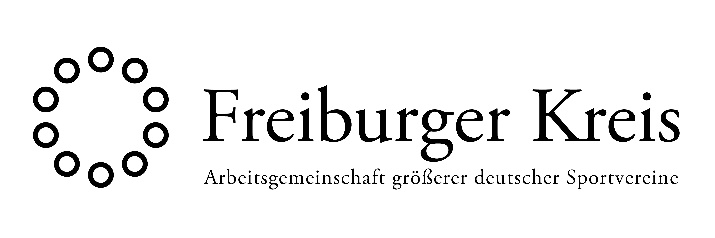 Herausragende Ideen und Strategien für den Kinder- und Jugendsport im GroßsportvereinBewerbungsanschreiben (max. 2 DIN A4 Seiten)